Министерство науки и высшего образования российской федерацииФедеральное государственное бюджетное образовательное учреждениевысшего образования«Кубанский государственный университет»Экономический факультетКафедра теоретической экономикиО Т Ч Е ТО ПРОХОЖДЕНИИПРАКТИКИ ПО ПОЛУЧЕНИЮ ПЕРВИЧНЫХ ПРОФЕССИОНАЛЬНЫХ УМЕНИЙ И НАВЫКОВ, В ТОМ ЧИСЛЕ ПЕРВИЧНЫХ УМЕНИЙ И НАВЫКОВ НАУЧНО-ИССЛЕДОВАТЕЛЬСКОЙ ДЕЯТЕЛЬНОСТИКраснодар 2020СОДЕРЖАНИЕВВЕДЕНИЕБизнес-информатика – это современное направление образования, научно-исследовательской и практической деятельности, в центре которого информационные процессы и связанные с ними явления в их социально-экономическом бизнес-контексте. Сегодня главный фокус деятельности бизнес-информатиков не только цифровая трансформация бизнеса, но и реализация концепции цифровой экономики. Практика по направлению «Бизнес-информатика», проводится с целью закрепления теоретических знаний по работе с информационными технологиями.Целью практики является расширение теоретических знаний, полученных в процессе обучения, приобретение и совершенствование практических навыков работы студентов с персональным компьютером, электронной библиотекой, а также приобретение опыта и компетенций в сфере использования новейших информационных технологий в бизнесе. Основной целью практики является закрепление первичных профессиональных умений и навыков в области прикладных информационных технологий, а также подготовка студентов к осознанному и углубленному изучению общепрофессиональных и специальных дисциплин.2. Задачи учебной практики (практика по получению первичных профессиональных умений и навыков, в том числе первичных умений и навыков научно-исследовательской деятельности):							– знакомство с организацией, являющейся базой практики;				– изучение и анализ состояния технической базы кафедры теоретической экономики,  знакомство с документооборотом;						– обзор деятельности научной библиотеки КубГУ; 					– умение вести  библиографический поиск научной информации с привлечением современных информационных технологий;					– практическое использование полученных знаний по дисциплинам направления «Бизнес-информатика»;								– приобретение первичных умений и навыков научно-исследовательской деятельности, использование основных и специальных методов научного анализа информации в сфере профессиональной деятельности.			Объектом исследования является ФГБОУ ВО «КубГУ». Предметом исследования стали информационные ресурсы научной библиотеки университета. ПЛАНИРУЕМЫЕ РЕЗУЛЬТАТЫ ПРАКТИКИ Подпись студента_________________________ дата______________________Подпись руководителя практики от ФГБОУ ВО «КубГУ» ________________дата__________________ИНДИВИДУАЛЬНОЕ ЗАДАНИЕ РУКОВОДИТЕЛЯ ПРАКТИКИ1. Рассмотреть нормативные документы, регламентирующих деятельность ФГБОУ 	«КубГУ».									2.Изучить учебный план направления подготовки 38.03.05 - «Бизнес-информатика».3. Проанализировать	 состояния технической базы кафедры теоретической экономики,  знакомство с документооборотом.		4.Провести обзор деятельности научной библиотеки КубГУ .	5.Составить план работы с электронным образовательным ресурсом библиотеки, для подборки учебной литературы по дисциплинам учебного плана. 				6. Подготовить отчет о прохождении учебной практикиПодпись студента  __________________  дата___________________Подпись руководителя практики от ФГБОУ ВО «КубГУ»____________________________________________дата___________________РАБОЧИЙ ГРАФИК (ПЛАН) ПРОВЕДЕНИЯ ПРАКТИКИГрафик (план) составляется в соответствии с индивидуальным заданиемПодпись студента_________________________ дата______________________Подпись руководителя практики от ФГБОУ ВО «КубГУ» ________________дата___________Подпись руководителя практики от профильной организации _____________дата____________Сведения о прохождении инструктажа по ознакомлению с требованиями охраны труда, технике безопасности, пожарной безопасности, а также правилами внутреннего трудового распорядка(ФИО, возраст)_______Фролова Анастасия Викторовна 20 лет ______________________(на какую должность назначается)_______________________________________________1. Инструктаж по требованиям охраны трудапроведен ____________________________________________________________________(должность, ФИО сотрудника, проводившего инструктаж)2. Инструктаж по технике безопасностипроведен __________________________________________________________________(должность, ФИО сотрудника, проводившего инструктаж)3. Инструктаж по пожарной безопасностипроведен ___________________________________________________________________(должность, ФИО сотрудника, проводившего инструктаж)4. Инструктаж по правилам внутреннего трудового распорядкапроведен _________________________________________________________________(должность, ФИО сотрудника, проводившего инструктаж)5. Разрешение на допуск к работеРазрешено допустить к работе ____Фролову Анастасию Викторовну_________(ФИО лица, получившего допуск к работе)в качестве ____________________________________________________________________(должность)«____» _______________ «2020___»(подпись)     _____________________(должность)___________________________(ФИО)ДНЕВНИК ПРОХОЖДЕНИЯ УЧЕБНОЙ ПРАКТИКИМесто прохождения практики  ФГБОУ ВО »КубГУ        				Сроки практики: с          06.07                     по               20.07                  2020 г.Дневник оформляется в соответствии с индивидуальным заданиемСтудент________Фролова Анастасия Викторовна_________________                                ФИО                                          (подпись, дата)Руководитель практики от ФГБОУ ВО «КубГУ» _____Кузнецова Елена Леонидовна__________________________                       ФИО            (подпись, дата)ОТЗЫВРУКОВОДИТЕЛЯ УЧЕБНОЙ ПРАКТИКИ от ФГБОУ ВО «КубГУ»о работе студента в период прохождения учебной практики__________________Фролова Анастасия Викторовна___________________ (Ф.И.О.)Проходил(а) практику в период с ___06.07_________по __20.07___2020___г.в________________________________________________________________(наименование организации)в___________________________________________________________                  (наименование структурного подразделения)в качестве _________________________________________________________(должность)Результаты работы состоят в следующем: Индивидуальное задание выполнено полностью, частично, не выполнено Студент__Фролова Анастасия Викторовна заслуживает оценки__________				(Ф.И.О. студента)________Кузнецова Елена Леонидовна_________________           (Ф.И.О. должность руководителя практики)                      ___________________________________________ «___»___________________20____г. 1 Постановка задачиПередо мной стоит задача - подготовить отчет, который будет отражать обеспеченность студентов учебной литературой в библиотеках КубГУ.Для выполнения поставленной цели необходимо:				   1.Составить план работы с электронным образовательным ресурсом библиотеки.  							2.Совместить работу с электронным образовательным ресурсом библиотеки с заполнением формы документа. 2 Общие сведения ФГБОУ ВО «КубГУ»История КубГУ, дата создания: Впервые Кубанский государственный университет был открыт в Краснодаре 5 (19) сентября 1920 года. В том же сентябре 1920 года был создан Институт народного образования. Вскоре студенты и преподаватели университета перешли в Институт народного образования, который был переименован в Кубанский высший педагогический институт. 19 сентября 1924 года постановлением Совнаркома РСФСР Кубанский высший педагогический институт был утвержден в числе других педагогических институтов страны, находившихся на бюджетном финансировании. В нем было создано шесть учебных отделений. В 1931 году он временно был переименован в Кубанский агрономический педагогический институт, в 1933 году – в Краснодарский государственный педагогический и учительский институт им. 15-летия ВЛКСМ. В конце 1940-х годов вуз уже носил официальное название Краснодарский государственный педагогический институт им. 15-летия ВЛКСМ. 18 февраля 1970 года Краснодарский государственный педагогический институт был преобразован в Кубанский государственный университет.Учредитель: Министерство науки и высшего образования (http://www.minobrnauki.gov.ru/), руководитель - Котюков Михаил Михайлович, адрес - г. Москва, ул. Тверская, 11, тел. +7 (495) 547-13-07, email: info@minobrnauki.gov.ru.								                                                           Наименование: Федеральное государственное бюджетное образовательное учреждение высшего образования «Кубанский государственный университет» (ФГБОУ ВО «КубГУ»)								     Адрес: 350040 г. Краснодар, ул. Ставропольская, 149
Телефон: 8(861)219-95-02
Факс: 8(861)219-95-17
E-mail: rector@kubsu.ru. Сайт КубГУ: https://www.kubsu.ru3 Организационная структура университетаСтруктура развивающегося вуза должна быть жизнеспособной, гибкой и динамичной. В этой связи актуальна разработка научно обоснованной структуры управления образовательным процессом, структуры, эффективно функционирующей в условиях открытого информационно-образовательного пространства, обеспечивающей лёгкость доступа к изучаемой информации, стимулирующей генерацию новых знаний и обеспечивающей конкурентоспособность выпускников на рынке труда.В структуру КубГУ входит:Администрация: 											– руководство; 											– ученый совет; 											– попечительный совет.Факультеты:										– Биологический факультет;									– Факультет архитектуры и дизайна;							– Факультет журналистики;									Факультет истории, социологии и международных отношений;		Факультет компьютерных технологий и прикладной математики;	Факультет математики и компьютерных наук;Факультет педагогики, психологии и коммуникативистики;Факультет романо-германской филологии;Факультет управления и психологии;							Факультет химии и высоких технологий;							Физико-технический факультет;							Филологический факультет;								Художественно-графический факультет;						Экономический факультет;Юридический факультет.Межфакультетные кафедры:                                                                  кафедра физического воспитания.       4) Институты:институт среднего профессионального образования; 					институт переподготовки и повышения квалификации специалистов. 5) Научный блок: научно-исследовательская часть;отдел интеллектуальной собственность;						отдел управления системой менеджмента качества, стандартизции и нормоконтроля;											отдел аспирантуры; 									служба экспортного контроля, студенческое научное общество, технопарк.6) Филиалы: 										филиал в г. Армавире; 									филиал в г. Геленджике;филиал в г. Новороссийске;филиал в г. Тихорецке;									филиал в г. Славянске-на-Кубани.7) Управление по воспитательной работе и социальным вопросам: отдел по воспитательной работе и социальным вопросам;отдел содействия трудоустройству и занятости;волонтерский центр; 									молодежный культурно-досуговый центр.8) Службы управления и обеспечения: учебно-методическое управление, управление бухгалтерского учета и т.д9) Департаменты: департамент по международным связям.10) Научная библиотека.4 Техническое обеспечение и документооборот кафедры теоретической экономики В период прохождения учебной практики мы ознакомились с аппаратным обеспечением места практики и ее документооборотом.Аппаратное обеспечение включает в себя все физические части компьютера, но не включает программное обеспечение, которое им управляет, и не включает информацию, имеющуюся на компьютере. Аппаратное обеспечение без программного обеспечения не выполняет тех функций, которые ждут от него на предприятии. Аппаратное и программное обеспечение неразрывно связаны друг с другом. Без программ аппаратура является просто железом, а без аппаратуры программы будут никому не нужными инструкциями для выполнения каких-либо действий.В таблице ниже приведены аппаратные позиции, которые находятся на кафедре теоретической экономики экономического факультета ФГБОУ ВО «КубГУ»:В ходе работы на кафедре были использованы следующие программы:1) Стандартный пакет MC Office – офисный пакет приложений, созданных корпорацией Microsoft для операционных систем Microsoft Windows, Windows Phone, Android, OS X, iOS. В состав этого пакета входит программное обеспечение для работы с различными типами документов: текстами, электронными таблицами, базами данных и др. Microsoft Office является сервером OLE-объектов и его функции могут использоваться другими приложениями, а также самими приложениями Microsoft Office. Поддерживает скрипты и макросы, написанные на VBA.2) Oracle SQL Developer – интегрированная среда разработки на языках SQL и PL/SQL, с возможностью администрирования баз данных, ориентирована на применение в среде Oracle Database.3) Oracle Database или Oracle RDBMS – объектно-реляционная система управления базами данных компании Oracle.Документы, регламентирующие содержание и организацию образовательного процесса при реализации программы бакалавриата по направлению подготовки бизнес-информатика: в соответствии с п.9 статьи 2 Федерального закона от 29 декабря 2012 года «Об образовании в Российской Федерации» ФЗ-273 и ФГОС ВО бакалавриата по направлению подготовки 38.03.05. – «Бизнес-информатика», профиль «Электронный бизнес» содержание и организация образовательного процесса при реализации данной ООП регламентируется учебным планом бакалавра с учетом его профиля; рабочими программами учебных курсов, предметов, дисциплин материалами, обеспечивающими качество подготовки и воспитания обучающихся; программами учебных и производственных практик; годовым календарным учебным графиком, а также методическими материалами, обеспечивающими реализацию соответствующих образовательных технологий.						В целях ознакомления с работой кафедры был изучен ее документооборот.5 Научная библиотека ФГБОУ ВО «КубГУ».Научная Библиотека КубГУ (НБ КубГУ) – одна из крупнейших библиотек юга России.											Научная библиотека КубГУ – это методический центр библиотек высших учебных заведений и профессиональных образовательных организаций Краснодарского края; член Российской библиотечной Ассоциации (РБА).	В своей деятельности библиотека руководствуется законодательством РФ, Уставом и внутренними регламентирующими документами КубГУ, Положением о НБ КубГУ и Правилами пользования НБ КубГУ.				В структуре библиотеки 15 отделов, а также 5 библиотек филиалов.	Общий фонд библиотеки составляет более 1 360 000 экз. различных видов изданий и представляет собой богатейшее собрание научной, учебной, художественной литературы, в том числе и зарубежной, а также реферативных журналов и периодических изданий.Фонд периодических изданий составляет более 250 тыс. экземпляров журналов и газет, как российских, так и зарубежных.Библиотека располагает уникальным собранием редких книг, которое насчитывает более 10 000 экз. изданий XVII – XX вв.Библиотекой обслуживается в год более 50 тыс. читателей. Количество посещений – около 430 тыс. в год, количество книговыдач – более 740 тыс. экземпляров.Для максимального удовлетворения читательских потребностей активно используются возможности межбиблиотечного абонемента (МБА). Ежегодно его услугами пользуются более 300 читателей, количество литературы, получаемой ежегодно по МБА из других библиотек, превышает 600 экз.В библиотеке функционирует Зал доступа к электронным ресурсам и каталогам. К услугам потребителей информации электронный каталог, включающий более 360 000 библиографических  записей  книг  и статей из периодических изданий, поступивших в НБ КубГУ с 1995 года, в том числе на иностранных языках. Библиотека предоставляет пользователям бесплатный доступ к Электронным библиотечным системам (ЭБС), содержащим полные тексты учебников и учебных пособий, к Электронной Библиотеке Диссертаций Российской Государственной Библиотеки (РГБ), «Ист Вью», к базе данных научного цитирования Web of Science (WoS), мультидисциплинарной реферативной базе данных Scopus и другим электронным ресурсам.Научная библиотека Кубанского государственного университета первая из библиотек вузов Краснодарского края стала участником проекта «Межрегиональная аналитическая роспись статей» (МАРС), организатором которой является Некоммерческое партнерство «Ассоциированные региональные библиотечные консорциумы» (АРБИКОН). Проект существует с 2001 года и объединяет более 200 библиотек различных систем и ведомств России.Участие в проекте позволило нашей библиотеке выйти на новый уровень информационно-библиографического обслуживания пользователей, предоставляя им  доступ к обширной, регулярно пополняемой базе данных аналитической росписи статей из более чем 1800 российских журналов.НБ КубГУ представляла свои издания на Всероссийских конкурсах научных работ по библиотековедению, библиографии и книговедению, участвовала в III Конкурсе Российской библиотечной ассоциации «Лучшая профессиональная книга года-2015» в рамках ХХХVIII Московской международной книжной выставки-ярмарки.Структура библиотеки включает в себя:1) Руководство библиотеки2) Отдел комплектования3) Отдел научной обработки литературы4) Единый пункт записи читателей5) Отдел книгохранения 6) Отдел обслуживания научной литературой7) Отдел обслуживания учебной литературой8) Отдел обслуживания художественной литературой9) Отдел редких книг10) Отдел специализированных читальных залов11) Отраслевой отдел библиотеки при юридическом факультете 12) Отраслевой отдел литературы по искусству13) Пункт выдачи литературы при факультете архитектуры и дизайна14) Отраслевой отдел библиотеки при ФППК и факультете журналистики 15) Отраслевой отдел библиотеки при факультете управления и психологии16) Информационно-библиографический отдел17) Научно-методический отдел18) Отдел компьютерных технологий19) Зал каталогов20) Зал доступа к электронным ресурсам и каталогам 21) Зал реферативных журналов (РЖ)22) Межбиблиотечный абонемент (МБА) 23) Отдел по работе с библиотеками филиалов КубГУ.Информационные ресурсы библиотеки Кубанского Государственного Университета.Общий фонд библиотеки составляет более 1 360 000 экз. различных видов изданий и представляет собой богатейшее собрание научной, учебной, художественной литературы, в том числе и зарубежной, а также реферативных журналов и периодических изданий. Для максимального удовлетворения читательских потребностей активно используются возможности межбиблиотечного абонемента (МБА). Ежегодно его услугами пользуются более 300 читателей, количество литературы, получаемой ежегодно по МБА из других библиотек, превышает 600 экз.Библиотека предоставляет пользователям бесплатный доступ к Электронным библиотечным системам (ЭБС), содержащим полные тексты учебников и учебных пособий, к Электронной Библиотеке Диссертаций Российской Государственной Библиотеки (РГБ), «Ист Вью», к базе данных научного цитирования Web of Science (WoS), мультидисциплинарной реферативной базе данных Scopus и другим электронным ресурсам.					Электронная  библиотека  НБ КубГУ  реализована  на  базе Автоматизированной интегрированной библиотечной системы (АИБС) "МегаПро".  Данная система позволяет студентам КубГУ получает свободный доступ к ифнормационным ресурсам.       						Электронный каталог Научной библиотеки КубГУ  содержит следующие библиографические базы данных (БД):						электронный каталог;									поступления литературы в библиотеки филиалов;				поступления диссертаций и авторефератов;Электронная библиотечная система КубГу включает элементы для быстрого получения информации:									1) "Университетская библиотека ONLINE«Университетская библиотека онлайн» электронная библиотечная система, специализирующаяся на образовательной и научной литературе, а также электронных учебниках для вузов. В ЭБС собраны обширные коллекции книг и материалов по гуманитарным дисциплинам: истории, экономике, философии, психологии, социологии, политологии, экономике, а также шедевры русской и мировой классической литературы. 	2) Электронная библиотечная система "Юрайт"					Электронная библиотечная система «Юрайт» biblio-online.ru - это виртуальный читальный зал учебников и учебных пособий от авторов из ведущих вузов России по экономическим, юридическим, гуманитарным, инженерно-техническим и естественно-научным направлениям и специальностям.	 	3) Электронная библиотечная система "ZNANIUM.COM"				4) Лань									5) Scopus										6) Консультант Плюс - справочная правовая система.				С целью обеспечения доступа к информационным ресурсам лиц с ограниченными возможностями здоровья в Зале мультимедиа Научной библиотеки КубГУ (к.А.218) оборудованы автоматизированные  рабочие места для пользователей с возможностями аудиовосприятия текста. Компьютеры оснащены накладками на клавиатуру со шрифтом Брайля, колонками и наушниками. На всех компьютерах размещено программное обеспечение для чтения вслух текстовых файлов. Для воспроизведения звуков человеческого голоса используются речевые синтезаторы, установленные на компьютере. Поддерживаются форматы файлов: AZW, AZW3, CHM, DjVu, DOC, DOCX, EML, EPUB, FB2, HTML, LIT, MOBI, ODS, ODT, PDB, PDF, PRC, RTF, TCR, WPD, XLS, XLSX. Текст может быть сохранен в виде аудиофайла (поддерживаются форматы WAV, MP3, MP4, OGG и WMA). Программа также может сохранять текст, читаемый компьютерным голосом, в файлах формата LRC или в тегах ID3 внутри звуковых файлов формата MP3. При воспроизведении такого звукового файла в медиаплеере текст отображается синхронно. В каждом компьютере предусмотрена возможность масштабирования.				Для создания наиболее благоприятных условий использования образовательных ресурсов лицами с ограниченными возможностями здоровья, в электронно-библиотечных системах (ЭБС), доступ к которым  организует библиотека,  предусмотрены  следующие сервисы:							В ЭБС представлена медиатека, которая включает в себя около 3000 тематических аудиокниг различных издательств. В 2017 году контент ЭБС начал пополняться книгами и учебниками в международном стандартизированном формате Daisy для незрячих, основу которого составляют гибкая навигация и защищенность контента. Количество таких книг и учебников в ЭБС увеличивается ежемесячно.									ЭБС издательства «Лань»  https://e.lanbook.com						Реализована возможность использования читателями мобильного приложения, позволяющего работать в режиме оффлайн для операционных систем iOS и Android. Приложение адаптировано для использования незрячими пользователями: чтение документов в формате PDF и ePUB, поиск по тексту документа, оффлайн-доступ к скачанным документам. Функция «Синтезатор» позволяет работать со специально подготовленными файлами в интерактивном режиме: быстро переключаться между приложениями, абзацами и главами, менять скорость воспроизведения текста синтезатором, а также максимально удобно работать с таблицами в интерактивном режиме.ЭБС «Юрайт»  https://biblio-online.ru,							ЭБС «ZNANIUM.COM»  http://znanium.com,			ЭБС «Book.ru»  https://www.book.ruВ ЭБС имеются специальные версии сайтов для использования лицами с ограничениями здоровья по зрению. При чтении книг и навигации по сайтам применяются функции масштабирования и контрастности текста.На сайте КубГУ также имеется специальная версия для слабовидящих, позволяющая лицам с ограничениями здоровья по зрению просматривать страницы и документы с увеличенным шрифтом и контрастностью, что делает навигацию по страницам сайта, том числе и Научной библиотеки, более удобны6 История создания Научной библиотеки ФГБОУ ВО «КубГУ»					Основанная в 1920 г., библиотека в полной мере разделила судьбу своего вуза, интересную и трагическую. Инициатором и активным проводником идеи создания фундаментальной библиотеки стал первый ректор университета Никандр Александрович Маркс - видный ученый-педагог и военный деятель. Он любил книгу, знал ей цену и считал, что «без хорошего собрания книг и профессиональных ученых вуз -вывеска». Правление университета утвердило заведующим библиотекой профессора социально исторического факультета Александра Васильевича Багрия, не новичка в библиотечной работе. А.В. Багрий обратился к ректорам университетов страны с просьбой оказать содействие в формировании книжного фонда нового вуза Кубани. Первым откликнулся ректор Таврического университета академик В.И. Вернадский. В дар университету он передал ценное собрание книг по естественным наукам, среди которых исключительный интерес представляют его исследования о русских ученых естествоиспытателях.Большой вклад в организацию библиотечного фонда внесли преподаватели университета, передав в него свои научные труды, не потерявшие прикладного значения и в наши дни. В 1920 г. известная русская поэтесса Елизавета Ивановна Васильева, которую А.Н. Толстой называл «одной из самых фантастических фигур в русской литературе», передала университету личное собрание редких и дорогих книг.Сегодня Научная библиотека Кубанского государственного университета - единственная вузовская библиотека первой категории в Краснодарском крае. Она является методическим центром библиотек высших и средних специальных учебных заведений Краснодарского края, в состав которого входят 7 библиотек вузов и 55 библиотек вузов Краснодара и Краснодарского края. Читателями библиотеки являются почти 30 000 студентов, аспирантов, преподавателей и научных сотрудников университета. Фонд библиотеки представляет собой богатейшее собрание изданий научной, учебной, художественной и иностранной литературы, а также реферативных журналов и периодических изданий по различным отраслям знаний и составляет более 1 млн. экземпляров. Ежегодно фонд библиотеки пополняется в среднем на 60 000 экземпляров. Приказом ректора деканы факультетов обязаны при составлении смет по расходованию внебюджетных средств выделять не менее 10% на приобретение литературы в целях обеспечения учебного процесса непосредственно на своих факультетах. Этим же приказом определено выделять библиотеке 20% от общей суммы добровольных пожертвований, поступающих в университет, для организации централизованного комплектования библиотечных фондов справочниками, энциклопедиями, словарями и другой литературой универсального профиля, а также для поддержки факультетов, располагающих незначительными внебюджетными средствами. Гордостью библиотеки является коллекция трудов ученых КубГУ - около 10 тыс. экз., а также уникальное собрание редких книг, которое насчитывает более 7 тыс. экз. изданий. Фонд реферативных журналов по профильным университету наукам находится в открытом доступе и составляет почти 20 тыс. экз., в том числе на иностранных языках. Фонд периодических изданий насчитывает более 180 тыс. экз. Сегодня в научной библиотеке КубГУ функционируют два зала доступа к электронным изданиям и каталогам с пятнадцатью автоматизированными рабочими местами для пользователей. К услугам читателей электронный каталог, включающий более 58 000 библиографических записей новых поступлений в научную библиотеку с 1995 г., в том числе на иностранных языках, а также трудов ученых КубГУ, имеющихся в фондах библиотеки, авторефератов и диссертаций, периодических изданий. В залах доступа к электронным изданиям и каталогам установлена и постоянно пополняется полная версия системы «Консультант Плюс». Студентам, преподавателям и сотрудникам КубГУ доступ к ней предоставляется бесплатно. Согласно статистике Национального электронного информационного консорциума (НЭИКОН), НБ КубГУ входит в число двухсот наиболее активных библиотек в мире по использованию электронных информационных ресурсов. Научная библиотека Кубанского государственного университета сегодня - одна из ведущих вузовских библиотек Юга России, успешно сочетающая в своей практике традиционные и инновационные технологии.7 Алгоритм работы с учебной литературойУчебный процесс обеспечен литературой. Она находится в свободном доступе в электронной библиотеке на сайте ФГБОУ ВО «КубГУ». На электронный образовательный ресурс библиотеки можно зайти через официальный сайт КубГУ.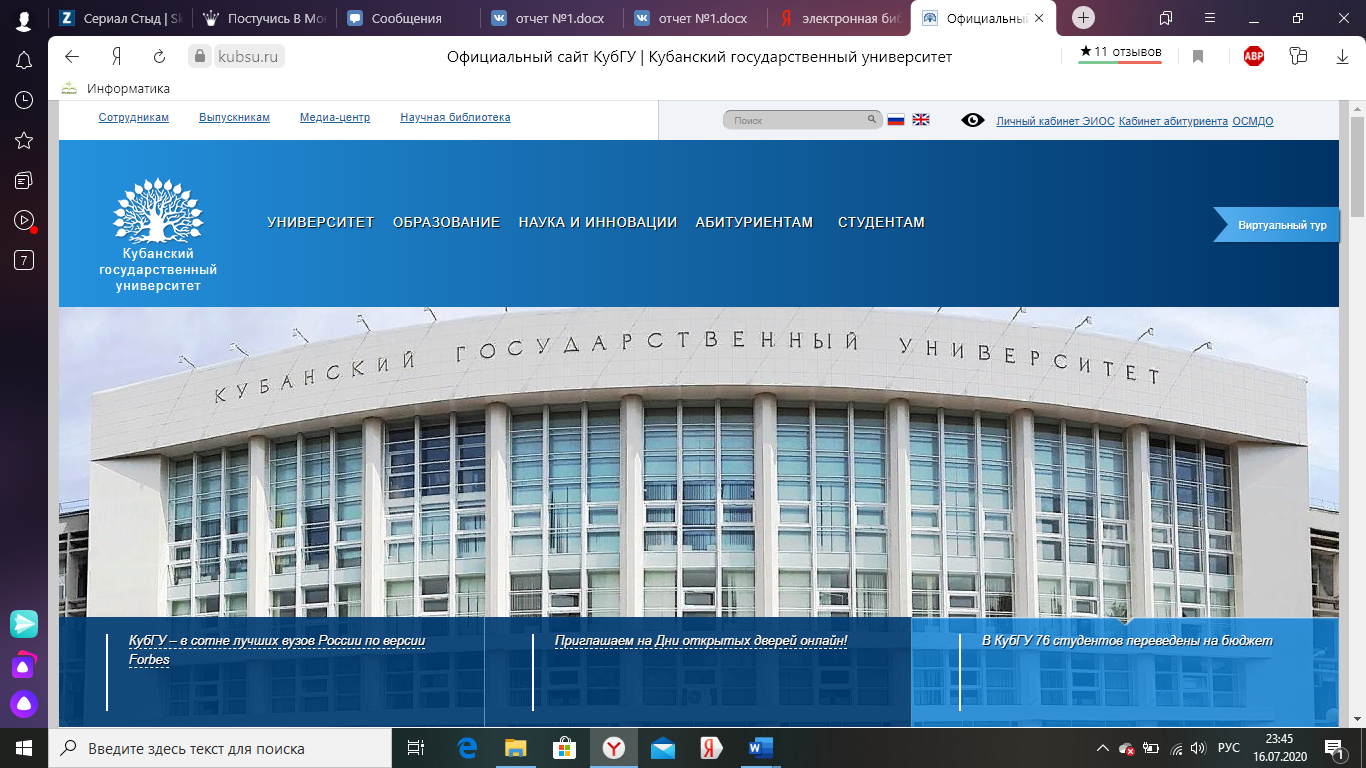 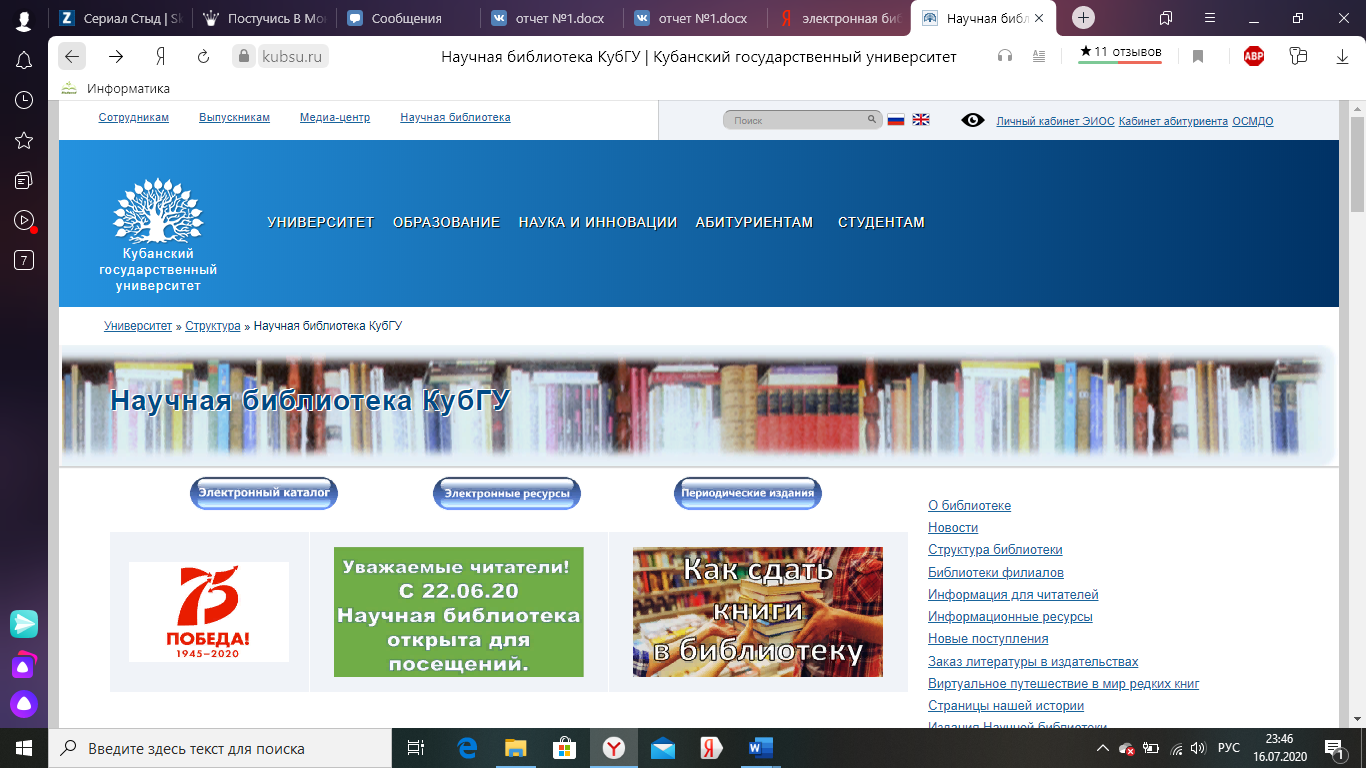 Попадаем в электронный архив КубГУ, где систематизирована информация по информационным ресурсам.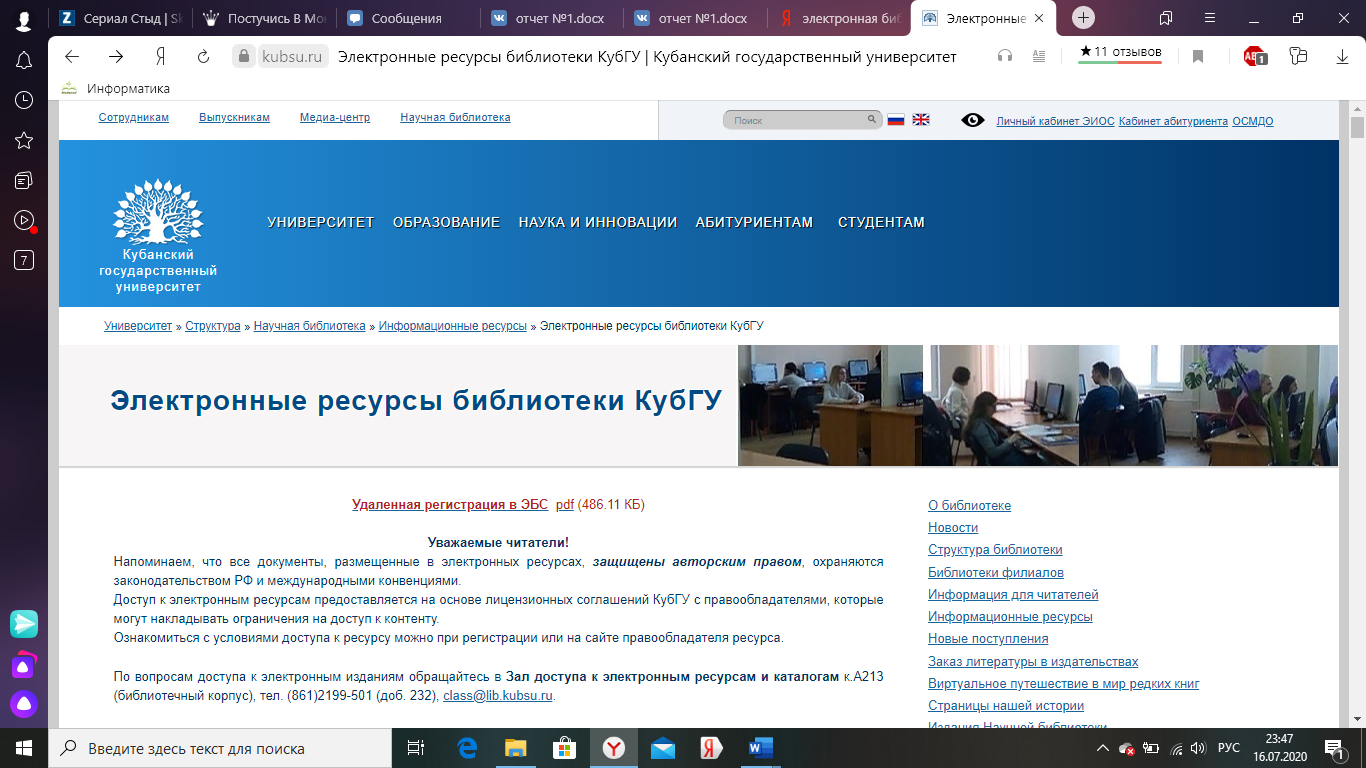 Также можно использовать электронный каталог библиотеки.При использовании расширенного поиска, можно указать специальность, дисциплину, кафедру, вид издания литературы и т.д., что сэкономит время.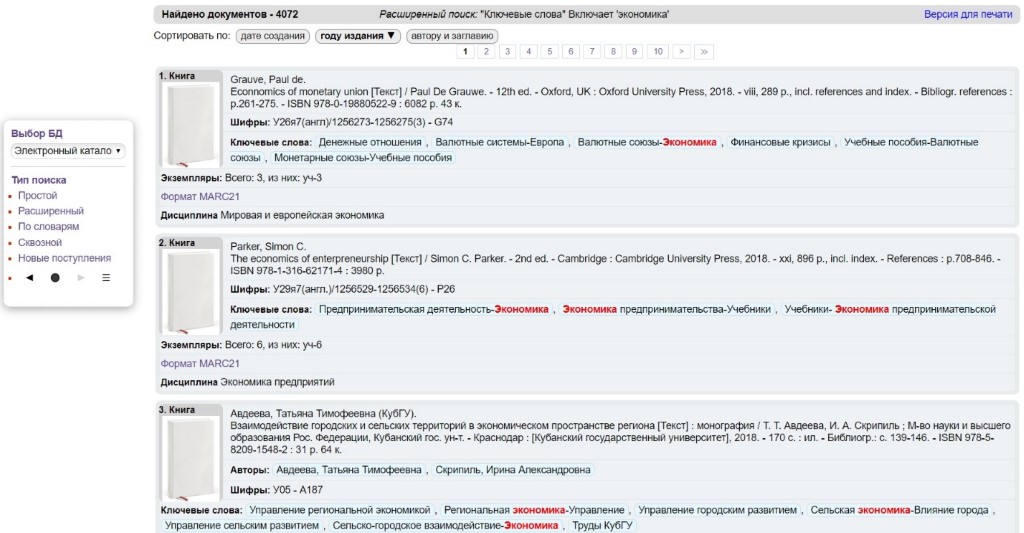 Один из удобных способов – это поиск по названию дисциплины, который позволяет отобрать литературу по нужной дисциплине.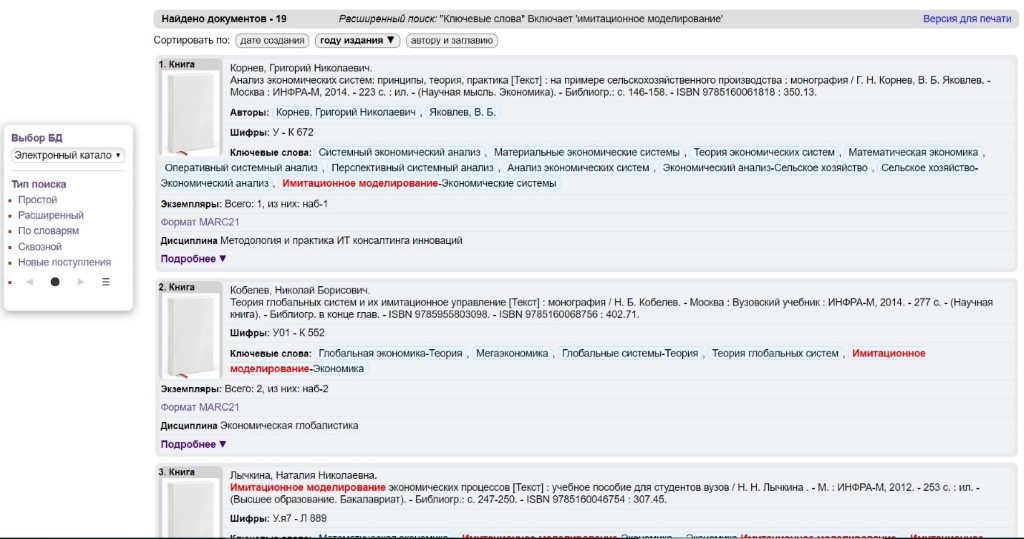 Открывается список, из которого еще раз просматриваем литературу и оформляем форму документа.8 Результаты работыВо время формирования отчетного документа была использована дополнительная информация о количестве найденных изданий, среднем количестве экземпляров на одного студента.								 Информация о контингенте студентов, а также учебные планы были предоставлены руководителем. 									В процессе прохождения учебной практики, сформирован отчетный документ в требуемом виде, в котором отображены дисциплина, обеспеченость, автор, наименование, год издания, основная, дополнительная литература.Приложение 1.Справка об учебно-методическом обеспечении основной профессиональной образовательной программы высшего образования по направлению 38.03.05 «Бизнес-информатика» профиль «Электронный бизнес» (программа академического бакалавриата), 2018 г. набора, очная формаООП 38.03.05 Бизнес-информатика обеспечена следующими учебно-методическими материалами, которые размещены в фонде научной библиотеки КубГУ и доступны в локальной сети на сайте библиотеки по адресу: https://www.kubsu.ru/ru/university/library/resources Ниже приведен список литературы для таких предметов как «Управление инвестиционными проектами», «Базы данных», «Информационные системы управления производственной компанией», «Макроэкономическое планирование и прогнозирование», «Практика по получению первичных профессиональных умений и навыков, в том числе первичных умений и навыков научно-исследовательской деятельности», «Преддипломная практика», «Бизнес-планирование», «Оценка бизнеса», «Общая экономическая теория», «Деловые коммуникации»….Отчет принят с оценкой __________________________Руководитель практики от ФГБОУ ВО «КубГУ»Кузнецова Елена Леонидовна (Ф.И.О.)__________________________               (Подпись)Выполнил:  студент 2 курса Направление подготовки          38.03.05 «Бизнес-информатика»(шифр и название направления подготовки)Направленность (профиль)                Электронный бизнес(название профиля)        Фролова Анастасия Викторовна(Ф.И.О.)___________________________________                      (Подпись)Код компетенцииСодержание компетенцииПланируемые результатыОК-5способностью к коммуникации в устной и письменной формах на русском и иностранном языках для решения задач межличностного и межкультурного взаимодействияуметь:воспринимать, анализировать, передавать и обобщать информацию в устной и письменной формах для решения задач межличностного и межкультурного взаимодействия в профессиональной деятельности владеть:                                                   различными формами, видами устной и письменной коммуникации в учебной и профессиональной деятельности для решения задач межличностного и межкультурного взаимодействия     ОК-6способностью работать в коллективе, толерантно воспринимая социальные, этнические, конфессиональные и культурные различияуметь: учитывать социальные, этнические, конфессиональные, культурные особенности представителей различных социальных общностей в процессе профессионального взаимодействия в коллективе, толерантно воспринимать эти различиявладеть: навыками взаимодействия с сотрудниками в коллективе, выполняющими различные профессиональные задачи и обязанности, толерантно воспринимая социальные и духовные различия                   ОПК-3способностью работать с компьютером как средством управления информацией, работать с информацией из различных источников, в том числе в глобальных компьютерных сетях   уметь:классифицировать информационные ресурсы;             организовывать сбор, накопление, хранение и использование информационных ресурсов в интересах своей производственной деятельности;          работать с компьютером как средством управления         информацией.                                                                                                                        владеть:                                                   навыками анализа и обобщения информации, постановки цели и выбора путей её достижения; навыками работы с информацией  из различных источников, в том числе в глобальных компьютерных сетях ПК-19умение готовить научно-технические отчеты, презентации, научные публикации по результатам выполненных исследованийуметь:готовить научно-технические отчеты, презентации, научные публикации по результатам выполненных исследованийвладеть:приемами написания научно--технических отчетов и подготовки, презентаций, научных публикаций по результатам выполненных исследованийСрокиСодержание работ06.07.2020Прохождение инструктажа по ознакомлению с требованиями охраны труда, технике безопасности, пожарной безопасности, а также правилами внутреннего трудового распорядка. Оформление документов на практику.07.07.2020Рассмотреть нормативные документы, регламентирующих деятельность ФГБОУ «КубГУ».	09.07.2020Знакомство с структурными подразделениями ФГБОУ ВО «КубГУ» и  введение в курс его деятельности.10.07.2020-13.07.2020Составить план работы с электронным образовательным ресурсом библиотеки, для подборки учебной литературы по дисциплинам учебного плана. 	14.07.2020-17.07.2020Ознакомление с методами и средствами современных информационных технологий, используемых в образовательном учреждении.19.07.2020Подписание отчёта и дневника по учебной практике. Завершение отчёта по практикеИнструктаж по требованиям охраны труда получен и усвоен«___» _______________ 2020__г.Инструктаж по требованиям охраны труда проведен и усвоен«___» _______________ 2020__г.(подпись лица, получившего инструктаж)(подпись лица, проведшего инструктаж)Инструктаж по технике безопасности получен и усвоен«___» _______________ 2020__г.Инструктаж по технике безопасности труда проведен и усвоен«___» _______________ 2020__г.(подпись лица, получившего инструктаж)(подпись лица, проведшего инструктаж)Инструктаж по пожарной безопасности получен и усвоен«___» _______________ 2020__г.Инструктаж по пожарной безопасности проведен и усвоен«___» _______________ 2020__г.(подпись лица, получившего инструктаж)(подпись лица, проведшего инструктаж)Инструктаж по правилам внутреннего трудового распорядка получен и усвоен«___» _______________ 2020__г.Инструктаж по правилам внутреннего трудового распорядка проведен и усвоен«___» _______________ 2020__г.(подпись лица, получившего инструктаж)(подпись лица, проведшего инструктаж)ДатаСодержание проведенной работыРезультат работыОценки, замечания и предложения по работе06.07.2020Прохождение инструктажа по ознакомлению с требованиями охраны труда, технике безопасности, пожарной безопасности, а также правилами внутреннего трудового распорядка.Оформление документов на практику.Прошел инструктаж по ознакомлению с требованиями охраны, труда, техники безопасности, пожарной безопасности, а также правилами внутреннего трудового распорядка.Оформил документы на практику. 07.07.2020Знакомство со структурными подразделениями ФГБОУ ВО «КубГУ» и  введение в курс его деятельности.Ознакомился с образовательной организацией и курсом её деятельности.09.07.2020Рассмотрение нормативных документов, регламентирующих деятельность ФГБОУ 	«КубГУ».	Ознакомился с нормативной документацией, регламентирующих деятельность ФГБОУ «КубГУ»	10.07.- 13.07.2020Знакомство с структурными подразделениями ФГБОУ ВО «КубГУ» и  введение в курс его деятельности.Ознакомился с методами и средствами современных информационных технологий, используемых   в организации14.07 –17.07.2020.приобретение опыта работы с научной информацией, характеризующих деятельность научной библиотеки	«КубГУ».	Приобрел навыки работы с информационными ресурсами 19.07.2020Подписание отчёта и дневника по учебной практике. Завершение отчёта по практике.Составлен отчет по практикеКод компетенцииСодержание компетенцииПланируемые результатыОтметка о выполненииОК-5способностью к коммуникации в устной и письменной формах на русском и иностранном языках для решения задач межличностного и межкультурного взаимодействияуметь:                                                                воспринимать, анализировать, передавать и обобщать информацию в устной и письменной формах для решения задач межличностного и межкультурного взаимодействия в профессиональной деятельности                                         владеть:различными формами, видами устной и письменной коммуникации в учебной и профессиональной деятельности для решения задач межличностного и межкультурного взаимодействия     выполнено полностьюОК-6способностью работать в коллективе, толерантно воспринимая социальные, этнические, конфессиональные и культурные различияуметь: учитывать социальные, этнические, конфессиональные, культурные особенности представителей различных социальных общностей в процессе профессионального взаимодействия в коллективе, толерантно воспринимать эти различия                                    владеть:                                  навыками взаимодействия с сотрудниками в коллективе, выполняющими различные профессиональные задачи и обязанности, толерантно воспринимая социальные и духовные различия                  выполнено полностьюОПК-3способностью работать с компьютером как средством управления информацией, работать с информацией из различных источников, в том числе в глобальных компьютерных сетяхуметь:классифицировать информационные ресурсы;             организовывать сбор, накопление, хранение и использование информационных ресурсов в интересах своей производственной деятельности;          работать с компьютером как средством управления информацией                                                                                                                        владеть:                                                 навыками анализа и обобщения информации, постановки цели и выбора путей её достижения; навыками работы с информацией  из различных источников, в том числе в глобальных компьютерных сетях ПК-17способностью использовать основные методы естественнонаучных дисциплин в профессиональной деятельности для теоретического и экспериментального исследованияуметь:применять в профессиональной деятельности методы естественнонаучных дисциплин для теоретического и экспериментального исследования.владеть:            методами и приемами анализа экономических явлений и процессов с помощью стандартных теоретических и эконометрических моделей.                            выполнено полностьюПК-19умение готовить научно-технические отчеты, презентации, научные публикации по результатам выполненных исследованийуметь:готовить научно-технические отчеты, презентации, научные публикации по результатам выполненных исследований.владеть:            приемами написания научно--технических отчетов и подготовки, презентаций, научных публикаций по результатам выполненных исследованийвыполнено полностью№НаименованиеХарактеристикаКоличество1Принтер МФУ Brother MFC-1815 Rч/б лазерная печать,до 20 стр/мин,макс. формат печати A4 (210 × 297 мм),ЖК-панель,автоподача оригиналов при сканировании12Принтер аппарат копир.Xerox PE22Масштабирование: даГлубина цвета, градаций: 8 битДвухсторонняя печать: даСпособ формирования изображения: лазерныйПлотность бумаги: 30013Принтер МФУ HP LJ Pro MFP M125rnw A4МФУ (принтер, сканер, копир) для дома, небольшого офисач/б лазерная печатьдо 20 стр/минмакс. формат печати A4 (210 × 297 мм)ЖК-панельWi-Fi, Ethernet
14ПКЧетырехъядерный процессор Intel Pentium (в максимальной комплектации)Операционная система Windows 8.1 ProВстроенная видеокарта: видеокарта Intel® HDДискретная видеокарта: NV GF800A 1 ГБОперативная память до 8 ГБ45Проектор EpsonТехнология: 3 x LCDТип: стационарныйРеальное разрешение: 1280 x 800Размеры:302x92x249 ммВес: 3.1 кг1Индекс делаЗаголовок делаКол-во дел(томов, частей)Срокхранения и № статей поПеречнюПримечание12345-01Приказы, распоряжения ректора, проректоров, декана. КопииДМНст. 19а, в (1)ТП-02Документы (доклады, докладные, служебные записки) представляемые руководству5л.ЭПКст.87ТПКопии – до минования надобности-03Миссия ФГБОУ ВО «КубГУ».Политика ФГБОУ ВО «КубГУ» в области качества.Цели в области качестваДМНст. 268ТП1-ый экз. в ОУСМКСиН – постоянно;2-ой – ДМН-04резерв-05Положение о кафедре.КопияДМН ст. 56а ТПУтверждено приказом от 10.01.2012г. № 6-06Должностные инструкции сотрудников кафедрыПостоянност. 77а ТП(1)Индивидуальныеработников -75л.-07Протоколы заседаний кафедрыПостоянност.18 д ТП-08План работы кафедры на учебный годПостоянност.23-32-04 ПН-09Перспективный план работы кафедры на 5 лет10л.ЭПКст.269ТП-10Годовой отчет о работе кафедрыПостоянност.23-32-09 ПН-11План научно-исследовательской работы кафедрыПостоянност.23-32-05 ПН-12Годовой отчет о научно-исследовательской работе кафедрыПостоянност. 23-32-10 ПН-13Отчет кафедры по самообследованиюосновных образовательных программ 5 л. ЭПКст.34-08 ПН-14резерв-15График работы преподавателей. График проведения консультаций преподавателями кафедрами1 г. ст. 728ТП-16Расчёт учебной нагрузки по кафедре на учебный год (объем учебных поручений кафедры)ДМНст. 07-15 ПНне менее 3лет-17Образовательные программы бакалавриата, магистратуры, подготовки научно- педагогических кадров в аспирантуре (рабочие программы дисциплин (модулей), учебной практики, производственной практики, преддипломной практики и иные методические материалы) ПодлинникиДМНст. 710 б ТПне менее 5 лет-17.1Федеральные государственные образовательный стандарты. КопииДМНст.1бТП-17.2Рабочий учебный план, календарный учебный график, график учебного процессаПостоянност.711аТП-17.3Документы, подтверждающие разработку образовательной программы совместно с работодателями (договоры, соглашения)5 л. (2) ЭПКст. 436ТП(2) после истечения срока действия договора-17.4Договоры о создании кафедр и иных структурных подразделений на базе иных организаций, осуществляющих деятельность по профилю соответствующей образовательной программыПостоянност.492ТП-17.5Документы по независимой оценке качества подготовки обучающихся (свидетельства о профессионально-общественной аккредитации ООП, справки, переписка)Постоянност.105ТПСвидетельства–постоянно.Справки, переписка –5лет-17.6Программа государственной итоговой аттестацииДМН ст. 711 б ТПНе менее 5 лет-17.7Фонды оценочных средств (тесты, контрольные вопросы, экзаменационные билеты, перечни вопросов)ДМНст. 23-32-15 ПННе менее 5лет17.8Документы по материально-техническому обеспечению в соответствии с требованиями ФГОС ВО (перечень учебных кабинетов, лабораторий, специальных помещений и оборудования кабинетов)ДМНст.718ТППосле замены новыми – ДМН-17.9Документы по учебно- методическому обеспечению (методические указания для обучающихся по выполнению ВКР, рефератов, контрольных, лабораторных, курсовых работ и СР)ДМН  ст. 712 б ТППосле замены новыми – ДМН-18Документы (планы, отчеты, копии удостоверений, свидетельства) о повышении квалификации научно- педагогических работников кафедры 5л. ЭПКст.708ТП-19Индивидуальные планы и отчеты о работе ППС на учебный год5 л.ст.23-32-17 ПН-20резерв-21Документы об организации всех видов практик (отчеты, дневники, характеристики, проекты приказов (копии))5л.ст.730 ТП-22Выпускные квалификационные работы, отзывы и рецензии на них, документы по результатом проверки письменных работ на оригинальность (с использованием системы «Антиплагиат», Advego, Etxt или аналога)5 л.  ст. 23-32-12 ПН-23Заявления студентов на выбор дисциплин, профиля подготовки, на темы курсовой и выпускной квалификационной  работы5 л.ст.665 ТП-24Контрольные, курсовые работы (проекты) обучающихся1г.ст.716ТПконтрольные –1г.курсовые –3г.-25Журнал регистрации контрольных работ и курсовых (проектов) работ3 г. ст. 724ТП-26Журнал регистрации ВКР10 л. ЭК-27Журнал регистрации инструктажа по технике безопасности10 л. ст. 626 б ТП-28Журнал регистрации инструктажа по пожарной безопасности3 г.ст. 870ТП-29Описи дел, сданных в архив3 г.(1)ст. 248аТП(1) описи-3г. послеутверждения ЭПК(ЭК)сводного раздела описи-30Акты о выделении документов и дел к уничтожению Постоянност.246ТП-31Выписка из номенклатуры дел университетаДЗН ст.200аТПне ранее 3 л. послепередачи дел в архив или уничтожения учтенных пономенклатуре дел-32резерв№Наименование дисциплины / практики по учебному плануНаименование  учебно-методических, методических и иных материаловФилософияОсновная литература:1.Философия: Учебник / Миронов В.В. - М.: Юр. Норма, НИЦ ИНФРА-М, 2016. - 928 с.: 60x90 1/16 (Переплёт) ISBN 978-5-91768-691-2 Режим доступа: http://znanium.com/catalog.php?bookinfo=5350132.Философия : учеб. пособие / А.Т. Свергузов. — 2-е изд., перераб. и доп. — М. : ИНФРА-М, 2017. — 180 с.  — (Высшее образование: Бакалавриат). — www.dx.doi.org/10.12737/19433. Режим до-ступа: http://znanium.com/catalog.php?bookinfo=5481103.Основы философии: Учебное пособие / Сычев А.А., - 2-е изд., испр. - М.:Альфа-М, НИЦ ИНФРА-М, 2016. - 368 с.: 60x90 1/16 (Переплёт 7БЦ) ISBN 978-5-98281-181-3 Режим доступа: http://znanium.com/catalog.php?bookinfo=550328Дополнительная литература:1. Липский, Б.И. Философия: учебник / Б. И. Липский, Б. В. Марков. - 2-е изд., перераб. и доп. - Москва : Юрайт, 2018. - 384 с. — Режим доступа: https://biblio-online.ru/book/C5EF5215-383F-480B-9E75-1855FCDB7548.2. Лавриненко, В. Н. Философия в 2 т. Том 1 история философии : учебник и практикум / В. Н. Лавриненко, Л. И. Чернышова, В. В. Кафтан ; отв. ред. В. Н. Лавриненко. — 7-е изд., пер. и доп. — М. : Издательство Юрайт, 2018. — 275 с. — Режим доступа : www.biblio-online.ru/book/41495CC7-ADA5-40D0-9AE9-33D3113E84B23. Лавриненко, В. Н. Философия в 2 т. Том 2 основы философии. Социальная философия. Философская антропология : учебник и практикум / В. Н. Лавриненко, Л. И. Чернышова, В. В. Кафтан ; отв. ред. В. Н. Лавриненко. — 7-е изд., пер. и доп. — М. : Издательство Юрайт, 2018. — 283 с. — Режим доступа : www.biblio-online.ru/book/244F7F6C-BF78-4D72-AD61-483BD361DCB54. Звиревич, В. Т. Древняя и средневековая философия : учебник / В. Т. Звиревич ; под науч. ред. С. П. Пургина. — М. : Издательство Юрайт, 2018. — 322 с. — Режим доступа : www.biblio-online.ru/book/7DA12461-D769-4D98-911E-BA4D9677BB045. Бессонов, Б. Н. История и философия науки: учебное пособие / Б. Н. Бессонов. — 2-е изд., доп. — М. : Издательство Юрайт, 2018. — 293 с. — Режим доступа : www.biblio-online.ru/book/28BA6339-B31C-4C8C-844B-8895985A570CИсторияОсновная литература:1.Сахаров, А. Н. История России с древнейших времен до наших дней [Электронный ресурс] : учебник / А. Н. Сахаров, А. Н. Боханов, В. А. Шестаков ; под ред. А. Н. Сахарова. - Москва : Проспект, 2014. - 768 с. - http://biblioclub.ru/index.php?page=book&id=251749.2.История России: учебник / А.С. Орлов, В.А. Георгиев, Н.Г. Георгиева, Т.А. Сивохина; Моск. гос. ун-т им. М.В. Ломоносова, Ист. фак. 4-е изд., перераб. и доп. М.: Проспект, 2017. 528 с.3. Мунчаев Ш. М. История России : учебник для студентов вузов / Ш. М. Мунчаев, В. М. Устинов. - 5-е изд., перераб. и доп. – М. : Норма : ИНФРА-М, 2014. - 751 с.1.Александр Невский и Ледовое побоище. Научная конференция (2012; Санкт- Петербург). отв. ред. Ю. В. Кривошеев, Р. А. Соколов; С.- Петерб. гос. ун-т, Ист. фак., Каф. ист. регионоведения, Фонд «Европейское наследие». - Санкт- Петербург: Академия исследования культуры, 2014. - 231 с.2.Бондаренко В.В. Герои Первой мировой. М., 2014.3.Буганов В. И. Петр Великий и его время. Изд-во: Наука, Москва, 1989. - 189 с.4.Зуев М. Н. История России [Электронный ресурс]: учебник и практикумдля ВПО / М. Н. Зуев, С. Я. Лавренов. - 4-е изд., испр. и доп. - Москва: Юрайт, 2017.- 545 с. - https://biblio-online.ru/book/6E085002-7AA9-4F69-9A5E-E9C68D4CC6C9. Ссылка на ресурс: https://biblio-online.ru/book/6E085002-7AA9-4F69- 9A5E-E9C68D4CC6C.5.Зуев М.Н. История России: учебное пособие для студентов вузов. М.,2014.6.История : учебник для подготовки бакалавров по дисциплине "История" / В. В. Касьянов, П. С. Самыгин, В. Н. Шевелев, С. И. Самыгин. - Ростов-на-Дону: Феникс, 2017. - 477 с.7.История : учебник для студентов вузов / П. С. Самыгин, С. И. Самыгин, В. Н. Шевелев, Е. В. Шевелева. - Изд. 3-е, перераб. - Ростов-на-Дону: Феникс, 2014. - 575 с.8.Карпов В.В. Маршал Жуков. Серия «Кавалеры ордена «Победа»» - М., - Изд-во «Вече», 2016, - 528 с.9.Карпов, Ю. Ю. Национальная политика советского государства на северокавказской периферии в 20-30-е гг. ХХ в.: эволюция проблем и решений [Текст] / Ю. Ю. Карпов ; [отв. ред. О. И. Трофимова] ; Рос. акад. наук, Музей антропологии и этнографии им. Петра Великого (Кунсткамера). - Санкт-Петербург: Петербургское Востоковедение, 2017. - 399 с.10.Касьянов В. В. История России за 24 часа [Электронный ресурс] / В. В. Касьянов. - Ростов-на-Дону: Феникс, 2017. - 333 с.11.Куликовская битва: сборник статей / [отв. ред. Л. Г. Бескровный]; АН СССР, Ин-т истории СССР. - Москва: Наука, 1980. - 319 с.12.Письма с фронта./ Составитель Т.А. Василевская. Краснодар, «Книга»,2015,- 400 с.13.Россия в 1917 году: энциклопедия / [отв. ред. А. К. Сорокин] ; Рос. ист. о-во, Федеральное архивное агентство, Рос. гос. архив соц.-полит. истории, Ин-т рос. истории РАН, Изд-во "Полит. энциклопедия" (РОССПЭН). - Москва: РОССПЭН, 2017. - 1095 с.Российская революция 1917 года: власть, общество, культура: в 2 т. Т. 1 /отв. ред. Ю. А. Петров; Рос. ист. о-во, Ин-т рос. истории РАН, Рос. фондИностранный язык (английский)Основная литература:1. New Insights into business [Текст] : Students' book / Graham Tullis, Tonya Trappe. - 7th impression. - [Harlow, Essex] : [Longman / Pearson Education], 2009. - 176 p. : ill. – ISBN 0582848873 : 430.00.2. Дмитриева, Н.К. English for Students of Accounting : учебно-методический комплекс / Н.К. Дмитриева, И.Ф. Турук. - Москва : Евразийский открытый институт, 2010. - 157 с. - ISBN 978-5-374-00278-2 ; То же [Электронный ресурс]. - URL: http://biblioclub.ru/index.php?page=book&id=90400Дополнительная литература:1. Комаровская, Софья Давыдовна. Современная английская грамматика. Практический курс: Вслед за "Мерфи" [Текст] = Modern English Grammar.A Practical Course : учебник по грамматике английского языка / С. Д. Комаровская. - М. : Книжный дом "Университет", 2001. - 399 с. : ил. - Библиогр.: с. 399. - ISBN 5801301313.2. Бочкарева, Т.С. Professional English for economists : учебное пособие / Т.С. Бочкарева, Е.И. Герасименко ; Министерство образования и науки Российской Федерации, Оренбургский Государственный Университет. - Оренбург : ОГУ, 2016. - 110 с. : ил., табл. - Библиогр. в кн. - ISBN 978-5-7410-1544-5 ; То же [Электронный ресурс]. - URL: http://biblioclub.ru/index.php?page=book&id=467004.3. Практический курс английского языка=Practical Course of English for Students of Economics : учебное пособие / Л.В. Бедрицкая, Т.К. Глазкова, Г.И. Сидоренко, Т.Ф. Солонович ; ред. В.С. Слепович. - Минск : ТетраСистемс, 2012. - 368 с. - ISBN 978-985-536-306-5 ; То же [Электронный ресурс]. - URL: http://biblioclub.ru/index.php?page=book&id=111914.Безопасность жизнедеятельностиОсновная литература:ХВАН Т.А. Безопасность жизнедеятельности учеб. пособие / Т.А. Хван, П.А. Хван. – Изд. 11-е. – Ростов н/Д: Феникс, 2014. – 443 с.: ил. – (Высшее образование).Безопасность жизнедеятельности: Учебник для бакалавров / Под ред. проф. Э.А. Арустамова  —- 18-е изд., перераб.и доп. – М.: Издательско-торговая корпорация «Дашков и К», 2014.- 448 с. Белов С. В. Безопасность жизнедеятельности и защита окружающей среды (техносферная безопасность): учебник для академического бакалавриата / С.В. Белов. - 5-е изд., перераб. и доп. - М. : Юрайт, 2014. - 702 с.Дополнительная литература:1.Занько, Н.Г. Безопасность жизнедеятельности : учеб. / Н.Г. Занько, К.Р. Малаян, О.Н. Русак. — Электрон. дан. — Санкт-Петербург : Лань, 2017. — 704 с. — https://e.lanbook.com/book/92617.2.Плошкин, В.В. Безопасность жизнедеятельности : учебное пособие для вузов / В.В. Плошкин. - Москва ; Берлин : Директ-Медиа, 2015. - Ч. 2. - 404 с. - URL: http://biblioclub.ru/index.php?page=book&id=271483.3.Екимова, И.А. Безопасность жизнедеятельности : учебное пособие / И.А. Екимова ; Министерство образования и науки Российской Федерации, Томский Государственный Университет Систем Управления и Радиоэлектроники (ТУСУР). - Томск : Эль Контент, 2012. - 192 с. - URL: http://biblioclub.ru/index.php?page=book&id=208696.4.Танашев, В.Р. Безопасность жизнедеятельности : учебное пособие / В.Р. Танашев. - Москва ; Берлин : Директ-Медиа, 2015. - 314 с. - URL: http://biblioclub.ru/index.php?page=book&id=349053.5.Баландина, Е.А. Менеджмент и сертификация качества охраны труда на предприятии : учебное пособие / Е.А. Баландина, В.В. Баландина, А.Г. Сергеев. - Москва : Логос, 2013. - 216 с. - URL: http://biblioclub.ru/index.php?page=book&id=233788.Физическая культура и спортОсновная литература:1.Бегидова, Т. П. Основы адаптивной физической культуры: учебное пособие для вузов [Элек-тронный ресурс] / Т. П. Бегидова. 2-е изд., испр. и доп. М.: Издательство Юрайт, 2017. 188 с.  (Серия: Университеты России).  ISBN 978-5-534-04932-9. Режим доступа: https://biblio-online.ru/viewer/2B7A64A5-0F1A-4365-8987-4E59F8984293#page/1. 2. Евсеев, С.П. Теория и организация адаптивной физической культуры: учебник / С.П. Евсеев. – М.: Спорт, 2016. - 616 с.: ил. - Библиогр. в кн. - ISBN 978-5-906839-42-8; Тоже [Электронныйре-сурс]. - URL: http://biblioclub.ru/index.php?page=book&id=454238.3. Иванков, Ч. Технология физического воспитания в высших учебных заведениях: учебное посо-бие для студентов вузов / Ч. Иванков, С.А. Литвинов. – М.: Гуманитарный издательский центр ВЛАДОС, 2015. - 304 с.: ил. - ISBN 978-5-691-02197-8; То же [Электронный ресурс]. - URL: http://biblioclub.ru/index.php?page=book&id=429625.Третьякова Н. В., Андрюхина Т. В., Кетриш Е. В. Теория и методика оздоровительной физиче-ской культуры: учебное пособие; М.: Спорт, 2016; 281с. http://biblioclub.ru/index.php?page=book_view_red&book_id=461372#Дополнительная литература:1. Верхошанский, Ю.В. Основы специальной силовой подготовки в спорте / Ю.В. Верхошанский. - 3-е изд. - М.: Советский спорт, 2013. - 214 с. - (Атланты спортивной науки). - ISBN 978-5-9718-0609-7; То же [Электронный ресурс]. - URL: http://biblioclub.ru/index.php?page=book&id=210523.2.Лечебная физическая культура: учебник для студентов учреждений высшего профессионального образования / под ред. С. Н. Попова. [С. Н. Попов и др]. - 8-е изд., испр. М.: Академия, 2012. 413 с.3.Физическая культура: учебник для студентов вузов, обучающихся по дисциплине «Физическая культура» / под ред. М. Я. Виленского. -2-е изд., стер. М.: КНОРУС, 2016. - 424 с.4.Физическая культура студентов специального учебного отделения: учебное пособие /Л.Н. Гелецкая, И.Ю. Бирдигулова, Д.А. Шубин, Р.И. Коновалова; Министерство образования и науки Российской Федерации, Сибирский Федеральный университет. - Красноярск: Сибирский федеральный университет, 2014. - 219 с.: табл., схем. - Библиогр. в кн..- ISBN 978-5-7638-2997-6; То же [Электронный ресурс]. -URL: http://biblioclub.ru/index.php?page=book&id=364606.5.Фохтин, В.Г. Атлетическая гимнастика без снарядов / В.Г. Фохтин. - Москва : Директ- Медиа, 2016. - 170 с. : ил. - ISBN 978-5-4475-7566-3; То же [Электронный ресурс]. - URL:http://biblioclub.ru/index.php?page=book&id=436074История КубаниОсновная литература:1. История Кубани [Текст] : учебное пособие / [В. В. Касьянов и др. ; под общ. ред. В. В. Касьянова] ; М-во образования Рос. Федерации, Кубанский гос. ун-т. - Изд. 7-е, испр. и доп. - Краснодар : Периодика Кубани, 2015. - 351 с.2. Хрестоматия по истории Кубани [Текст] : [учебное пособие] / [авт.-сост. В. В. Касьянов и др. ; науч. ред. В. В. Касьянов ; под общ. ред. В. В. Касьянова] ; М-во образования и науки Рос. Федерации, Кубанский гос. ун-т. - Изд. 7-е, испр. и доп. - Краснодар : Периодика Кубани, 2015. - 399с.3. Большая Кубанская Энциклопедия [Текст] : [в 6 т.]. [Т. 4] : Экономическая энциклопедия Краснодарского края. - Краснодар : [Центр информационного и экономического развития печати телевидения и радио Краснодарского края], 2006. - 435 с. : цв. ил. - Библиогр. в конце статей. - ISBN 5986300203.4. Екатеринодар-Краснодар, 1793-1993 [Текст] : два века города в датах, событиях, воспоминаниях ... : материалы к Летописи / [предисл. В. Самойленко, В. И. Лихоносова ; Архив. отдел администрации Краснодар. края, Гос. архив Краснодар. края, Центр документации новейшей истории Краснодар. края, Администрация г. Краснодара]. - [Краснодар] : Краснодарское книжное изд-во, 1993. - 798 с. : ил. - ISBN 5756107193Х5. Трехбратов, Борис Алексеевич.Екатеринодар - Краснодар, 1793-2009 [Текст] : историческая энциклопедия / [авт.-сост. Б. А. Трехбратов, В. А. Жадан]. - [Краснодар] : Кубань-Книга, 2009. - 685 с. : ил. - Автор на обл. не указан. - Библиогр. в конце статей. - ISBN 9785910530205 :6. Трехбратов, Борис Алексеевич. История Кубани с древнейших времен до начала XX века [Текст] : учебное пособие по краеведению / Б. А. Трехбратов. - Краснодар : Кубанское книжное изд-во, 2003. - 440 с. - Библиогр. в конце тем. - ISBN 5756107557ПрограммированиеОсновная литература:1. Трофимов, В. В. Алгоритмизация и программирование [Электронный ресурс] : учебник для академического бакалавриата / В. В. Трофимов, Т. А. Павловская ; под ред. В. В. Трофимова. - Москва : Юрайт, 2018. - 137 с. - https://biblio-online.ru/book/B08DB966-3F96-4B5A-B030-E3CD9085CED4.2. Павловская, Т. А. С/С++. Программирование на языке высокого уровня [Текст] : для магистров и бакалавров : учебник для студентов вузов / Т. А. Павловская. - Санкт-Петербург [и др.] : Питер, 2014. - 460 с. - (Учебник для вузов) (Стандарт третьего поколения). - Библиогр.: с. 383. - ISBN 9785496000314 : 291.39.3. Немцова, Т. И. Программирование на языке высокого уровня. Программирование на языке С++ [Электронный ресурс] : учебное пособие для СПО / Т. И. Немцова, С. Ю. Голова, А. И. Терентьев ; под ред. Л. Г. Гагариной. - Москва : ИД "ФОРУМ" : ИНФРА-М, 2018. - 512 с. - http://znanium.com/catalog.php?bookinfo=918098.Дополнительная литература:1. Тузовский, А. Ф. Объектно-ориентированное программирование [Электронный ресурс] : учебное пособие для прикладного бакалавриата / Тузовский А. Ф. . - М. : Юрайт, 2018. - 206 с. - https://biblio-online.ru/book/BDEEFB2D-532D-4306-829E-5869F6BDA5F9.2. Алексеев, Е. Программирование на Free Pascal и Lazarus [Электронный ресурс] : курс / Е. Алексеев, О. Чеснокова, Т. Кучер. - 2-е изд., исправ. - М. : Национальный Открытый Университет «ИНТУИТ», 2016. - 552 с. - https://biblioclub.ru/index.php?page=book_red&id=429189&sr=1.Анализ отраслевых рынковОсновная литература:1. Верховец, О.А. Теория отраслевых рынков: учебное пособие: учеб. Пособие. [Электронный ресурс]. – Электрон. дан. – Омск : ОмГУ, 2016. – 58 с. – Режим доступа: https://e.lanbook.com/book/75490.2. Джуха, В.М. Экономика отраслевых рынков (для бакалавров): учеб. пособие [Электронный ресурс] / В.М. Джуха, А.В. Курицын, И.С. Штапова. – Электрон. дан. – М.: КноРус, 2014. – 288 с. – Режим доступа: https://e.lanbook.com/book/53613.3. Карабанова, О.В. Теория отраслевых рынков: учеб.-метод. Пособие. [Электронный ресурс]. – Электрон. дан. –  М.: Научный консультант, 2015. – 89 с. – Режим доступа: https://e.lanbook.com/book/73987.4. Розанова, Н. М. Теория отраслевых рынков в 2 т.: учебник для академического бакалавриата [Электронный ресурс] / Н. М. Розанова. – 2-е изд., перераб. и доп. – Электрон. дан. – М.: Издательство Юрайт, 2015. – 798 с.– Режим доступа: https://www.biblio-online.ru/book/30CE30EE-06B0-4AF5-AC8D-C5341893959D.Дополнительная литература:1. Заздравных, А. В. Теория отраслевых рынков: учебник и практикум для бакалавриата и магистратуры [Электронный ресурс] / А. В. Заздравных, Е. Ю. Бойцова. – Электрон. дан. – М.: Издательство Юрайт, 2017. – 288 с.– Режим доступа: https://www.biblio-online.ru/book/2EBBE4B1-DDE9-4B65-BD7F-C98017D23099.2. Организация отраслевых рынков [Текст]: вводный курс / Луис М. Б. Кабраль; [пер. с англ. А. Д. Шведа, науч. ред. А. А. Баканов]. – Минск: Новое знание, 2003. – 355 с. – 27 экземпляров11Электронный бизнесОсновная литература:Гаврилов, Л. П. Электронная коммерция: учебник и практикум для бакалавриата и магистратуры / Л. П. Гаврилов. – М.: Издательство Юрайт, 2017. – 363 с. – (Серия: Бакалавр и магистр. Академический курс). – Режим доступа: www.biblio-online.ru/book/D5DE8C1C-D148-416C-BE91-93DAC17CAED5Юденков, Ю.Н. Интернет-технологии в банковском бизнесе: перспективы и риски. [Электронный ресурс]: Учебные пособия / Ю.Н. Юденков, Н.А. Тысячникова, И.В. Сандалов, С.Л. Ермаков. – Электрон. дан. – М.: КноРус, 2015. – 318 с. – Режим доступа: http://e.lanbook.com/book/53429. Дополнительная литература:1.Гаврилов Л. П. Основы электронной коммерции и бизнеса: учебное пособие для студентов вузов / Л. П. Гаврилов. - М.: СОЛОН-ПРЕСС, 2013. - 591 с.2.Кобелев, О.А. Электронная коммерция: учебное пособие для студентов вузов / О. А. Кобелев ; под ред. С. В. Пирогова. - 4-е изд., перераб. и доп. - М.: Дашков и К°, 2013. - 683 с.3.Смирнов, С.Н. Электронный бизнес [Электронный ресурс] : учебное пособие / С.Н. Смирнов. — Электрон. дан. — Москва : ДМК Пресс, 2009. — 236 с. — Режим доступа: https://e.lanbook.com/book/40018. — Загл. с экрана.Экономика венчурного бизнесаОсновная литература:Алексеев, А. А. Инновационный менеджмент: учебник и практикум для бакалавриата и магистратуры / А. А. Алексеев. — 2-е изд., перераб. и доп. — М.: Издательство Юрайт, 2017. — 259 с. — (Серия: Бакалавр и магистр. Академический курс). — ISBN 978-5-534-03166-9. — Режим доступа: www.biblio-online.ru/book/7932D656-5AFF-4F14-8E31-644081C288782. Кузнецова, Е. В. Управление портфелем проектов как инструмент реализации корпоративной стратегии: учебник для бакалавриата и магистратуры / Е. В. Кузнецова. — 2-е изд., перераб. и доп. — М.: Издательство Юрайт, 2017. — 244 с. — (Серия : Авторский учебник). — ISBN 978-5-534-00853-1. — Режим доступа: www.biblio-online.ru/book/5AA51BED-9BF1-4A5E-B65F-BF57FA1F128A3. Хотяшева, О. М. Инновационный менеджмент: учебник и практикум для академического бакалавриата / О. М. Хотяшева, М. А. Слесарев. — 3-е изд., перераб. и доп. — М. : Издательство Юрайт, 2017. — 326 с. — (Серия : Бакалавр. Академический курс). — ISBN 978-5-534-00347-5. — Режим доступа: www.biblio-online.ru/book/E6081AD5-C312-4BA4-9824-179D2BD4B16Дополнительная литература:Миронова, Д.Ю. Инновационное предпринимательство и трансфер технологий [Электронный ресурс] : учебное пособие / Д.Ю. Миронова. — Электрон. дан. — Санкт-Петербург : НИУ ИТМО, 2015. — 93 с. — Режим доступа: https://e.lanbook.com/book/91571. — Загл. с экрана.2. Каширин, А.И. Инновационный бизнес: венчурное и бизнес-ангельское инвестирование [Электронный ресурс] : учебное пособие / А.И. Каширин, А.С. Семенов. — Электрон. дан. — Москва : Издательский дом "Дело" РАНХиГС, 2014. — 260 с. — Режим доступа: https://e.lanbook.com/book/74943. — Загл. с экрана.Современные бизнес-стратегииОсновная литература:Отварухина, Н. С. Стратегический менеджмент: учебник и практикум для академического бакалавриата / Н. С. Отварухина, В. Р. Веснин. — М.: Издательство Юрайт, 2017. — 336 с. — (Серия: Бакалавр. Академический курс). — ISBN 978-5-534-02841-6. — Режим доступа: www.biblio-online.ru/book/F6AA21AF-CA97-4FF6-9F84-3F37C6A4A68F2. Фролов, Ю. В. Стратегический менеджмент. Формирование стратегии и проектирование бизнес-процессов: учебное пособие для бакалавриата и магистратуры / Ю. В. Фролов, Р. В. Серышев ; под ред. Ю. В. Фролова. — 2-е изд., испр. и доп. — М.: Издательство Юрайт, 2017. — 166 с. — (Серия: Университеты России). — ISBN 978-5-534-05448-4. — Режим доступа: www.biblio-online.ru/book/E7EC4F0D-5B68-4707-B89D-D7F67E3DCE3D3. Шифрин, М. Б. Стратегический менеджмент: учебник для академического бакалавриата / М. Б. Шифрин. — 3-е изд., испр. и доп. — М.: Издательство Юрайт, 2017. — 321 с. — (Серия: Университеты России). — ISBN 978-5-534-03440-0. — Режим доступа: www.biblio-online.ru/book/46082838-A7AA-4E0E-B9B5-6571DD0F5CFDДополнительная литература:Мищенко, Л.Я. Стратегический менеджмент: учебник для вузов / Л. Я. Мищенко ; М-во образования и науки Рос. Федерации, Кубанский гос. ун-т. - Краснодар : [Кубанский государственный университет], 2013. - 309 с.Портных, В.В. Стратегия бизнеса [Электронный ресурс] : учебное пособие / В.В. Портных. — Электрон. дан. — Москва : Дашков и К, 2017. — 276 с. — Режим доступа: https://e.lanbook.com/book/93410. — Загл. с экрана.Производственная практикаОсновная литература:Боброва, О. С. Основы бизнеса: учебник и практикум для академического бакалавриата / О. С. Боброва, С. И. Цыбуков, И. А. Бобров. — М.: Издательство Юрайт, 2017. — 330 с. — (Серия: Бакалавр. Академический курс). — ISBN 978-5-534-03928-3. — Режим доступа: www.biblio-online.ru/book/D027A8AB-D145-480E-AC3D-A66959DC9D702. Боброва, О. С. Настольная книга предпринимателя: практ. пособие / О. С. Боброва, С. И. Цыбуков, И. А. Бобров. — М.: Издательство Юрайт, 2017. — 330 с. — (Серия: Профессиональная практика). — ISBN 978-5-534-00093-1. — Режим доступа: www.biblio-online.ru/book/E195C741-4F45-4C4E-A4B5-AE51ECBC0D703. Зараменских, Е. П. Основы бизнес-информатики: учебник и практикум для бакалавриата и магистратуры / Е. П. Зараменских. — М.: Издательство Юрайт, 2017. — 407 с. — (Серия: Бакалавр и магистр. Академический курс). — ISBN 978-5-9916-8210-7. — Режим доступа: www.biblio-online.ru/book/CCDDF9D0-2F2A-4C59-98BE-5C26D56075EAДополнительная литература:Хончев, М.А. Предпринимательство в интеллектуально-информационной сфере - государственное регулирующее воздействие [Электронный ресурс] : монография / М.А. Хончев ; Под ред. И.К. Ларионова. — Электрон. дан. — Москва : Дашков и К, 2017. — 126 с. — Режим доступа: https://e.lanbook.com/book/103745. — Загл. с экрана. Миронова, Д.Ю. Инновационное предпринимательство и трансфер технологий [Электронный ресурс] : учебное пособие / Д.Ю. Миронова. — Электрон. дан. — Санкт-Петербург : НИУ ИТМО, 2015. — 93 с. — Режим доступа: https://e.lanbook.com/book/91571. — Загл. с экрана.Управление электронным предприятиемОсновная литература:1. Гаврилов, Л. П. Инновационные технологии в коммерции и бизнесе: учебник для бакалавров [Электронный ресурс] / Л. П. Гаврилов. – Электрон. дан. – М.: Издательство Юрайт, 2017. – 372 с. – Режим доступа: https: //biblio-online.ru/book/6C66C8E5-2EEA-42FDBF32-E88489D0289D.3. Одинцов, Б. Е. Информационные системы управления эффективностью бизнеса: учебник и практикум для бакалавриата и магистратуры [Электронный ресурс] / Б. Е. Одинцов. – Электрон. дан. – М.: Издательство Юрайт, 2017. – 206 с. – Режим доступа: https://biblio-online.ru/book/A776D72A-816A-4037-A427-23F71AF28852.4. Романова, Ю. Д. Информационные технологии в управлении персоналом: учебник и практикум для прикладного бакалавриата [Электронный ресурс] / Ю. Д. Романова, Т. А. Винтова, П. Е. Коваль. – 2-е изд., перераб. и доп. – Электрон. дан. – М.: Издательство Юрайт, 2017. – 316 с. – Режим доступа: https://biblio-online.ru/book/3056D08D-B82E-4D98-A492-902E2CB1AE7A.Дополнительная литература:1. Информационные технологии в управлении персоналом: учебник и практикум для прикладного бакалавриата: учебник для студентов вузов, обучающихся по экономическим направлениям и специальностям / Ю. Д. Романова, Т. А. Винтова, П. Е. Коваль, П. А. Музычкин; Рос. эконом. ун-т им. Г. В. Плеханова. – Москва: Юрайт, 2015. –291 с.2. Кибанов, А. Я. Управление персоналом организации: стратегия, маркетинг, интернационализация: учебное пособие для студентов вузов, обучающихся по направлениям 38.03.02 «Менеджмент» и 38.03.03 «Управление персоналом» / А. Я. Кибанов, И. Б Дуракова; Гос. ун-т управления, Воронежский гос. ун-т. – Москва: ИНФРАМ, 2018. – 300 с.Модели экономического развитияОсновная литература:1. Корнейчук, Б. В. Макроэкономика. Продвинутый курс: учебник и практикум для бакалавриата и магистратуры / Б. В. Корнейчук. — М.: Издательство Юрайт, 2017. — 386 с. — (Серия : Бакалавр и магистр. Академический курс). — ISBN 978-5-534-02582-8. URL: https://www.biblio-online.ru/book/D3439CE3-39CF-4F4A-8EF3-9308B39E4CC8.2. Макроэкономика: Научные школы, концепции, экономическая политика: Учебник – 2-е изд., перераб. и доп.- («Учебники МГУ им. М.В.Ломоносова») /Никифоров А.А., Антипина О.Н., Миклашевская Н.А. – М.: ДиС, 20123.Национальная экономика [Текст] : учебник / под ред. Р. М. Нуреева ; М-во образования и науки Рос. Федерации, Федеральное агентство по образованию ГОУ ВПО "Рос. эконом. акад. им. Г. В. Плеханова". - М. : ИНФРА-М, 2012. - 654 с. : ил. - (Высшее образование). - Прилагается [1] CD-ROM. - ISBN 97851600371414. Невская, Н. А. Макроэкономическое планирование и прогнозирование в 2 ч. Часть 1: учебник и практикум для академического бакалавриата / Н. А. Невская. — 2-е изд., испр.— М. : Издательство Юрайт, 2017. — 310 с. — (Серия : Бакалавр. Академический курс).— ISBN 978-5-534-02360-2. URL:https://www.biblio-online.ru/book/29914111-1CF9-40A2-A1FC-569D0076EA6B5. Невская, Н. А. Макроэкономическое планирование и прогнозирование в 2 ч. Часть 2: учебник и практикум для академического бакалавриата / Н. А. Невская. — 2-е изд., испр.— М. : Издательство Юрайт, 2017. — 236 с. — (Серия : Бакалавр. Академический курс).— ISBN 978-5-534-02362-6. URL:https://www.biblio-online.ru/book/4A2E408C-0AE6-43E9-8F62-8584E736F855Дополнительная литература:1.  Бродский, Б. Е. Макроэкономика : продвинутый уровень [Электронный ресурс] : курс лекций / Б. Е. Бродский. - М. : Магистр : ИНФРА-М, 2018. - 336 с. - http://znanium.com/catalog.php?bookinfo=930283.2.Гродский В.С. Развитие идеи государственного регулирования дефектов рынка Дж. М. Кейнса [Текст] : монография / В. С. Гродский. - Москва : РИОР : ИНФРА-М, 2013. - 116 с. : ил. - (Научная мысль). - ISBN 9785369011935. - ISBN 9785160066684 : 184.36.  2 экз.3.Корнейчук, Б. В.Макроэкономика. Продвинутый курс [Электронный ресурс] : учебник и практикум для бакалавриата и магистратуры / Б. В. Корнейчук. - М. : Юрайт,2018-386с.-https://biblio-online.ru/book/D3439CE3-39CF-4F4A-8EF3-9308B39E4CC8.4.России нужна другая модель развития [Текст] : [сборник трудов "Школы управляемой экономики"]. [№ 1] / А. Н. Анисимов, Ю. М. Воронин, П. П. Лабзунов и др. ; под ред. П. П. Лабзунова. - Москва : URSS : [ЛЕНАНД], 2014. - 138 с. : ил. - Библиогр.: с. 39. - Библиогр.: с. 101. - ISBN 9785971010579 : 1 экз.5.Куприянов, Ю. В. Модели и методы диагностики состояния бизнес-систем : учебное пособие для вузов / Ю. В. Куприянов, Е. А. Кутлунин. — 2-е изд., испр. и доп. — М. : Издательство Юрайт, 2018. — 128 с. — (Серия : Университеты России). — ISBN 978-5-534-06195-6. https://biblio-online.ru/viewer/E815A8A4-246D-496D-BC68-BDFC9A3808A8#page/16.Новая информационная экономика и сетевые механизмы развития [Текст] / И. А. Лазарев, Г. С. Хижа, К. И. Лазарев ; Рос. акад. естественных наук ; Международ. акад. наук информации, информационных процессов и технологий (МАН ИПТ) ; Ин-т экономики Информационного общества. - 2-е изд., перераб. и доп. - М. : Дашков и К°, 2010. - 241 с. : ил. - Библиогр. : с. 234-241. - ISBN 9785394006965 : 182.00. (6 экз.)Оценка рискаОсновная литература:1.Воронцовский, А. В. Оценка рисков: учебник и практикум для бакалавриата и магистратуры / А. В. Воронцовский. — М.: Издательство Юрайт, 2017. — 179 с. — (Серия: Бакалавр и
магистр. Академический курс). — ISBN 978-5-534-02411-1. URL: https://www.biblioonline.ru/book/CC7D83B8-02A1-49E0-9B53-7A29C04081092.Страхование и управление рисками: учебник для бакалавров / Г. В. Чернова [и др.] ; подред. Г. В. Черновой. — 2-е изд., перераб. и доп. — М. : Издательство Юрайт, 2017. — 767 с.— (Серия: Бакалавр. Академический курс). — ISBN 978-5-9916-3042-9. URL:https://www.biblio-online.ru/book/67298020-22A6-4BFE-BC44-CC13836971683. Васин, Сергей Михайлович.Управление рисками на предприятии [Текст] : учебное пособие по дисциплине региональной составляющей специальности "Менеджмент организации" / С. М. Васин, В. С. Шутов. - Москва : КНОРУС, 2018. - 299 с. : ил. - Библиогр.: с. 298-299. - ISBN 978-5-406-06112-14. Шапкин, А. С. Теория риска и моделирование рисковых ситуаций [Электронный ресурс] : учебник / А. С. Шапкин, В. А. Шапкин. - М. : Дашков и К°, 2017. - 880 с. - https://e.lanbook.com/book/93446.Дополнительная литература:1. Белов, Петр Григорьевич. Управление рисками, системный анализ и моделирование [Электронный ресурс] : учебник и практикум для бакалавриата и магистратуры : в 3 ч. Ч. 3 / П. Г. Белов. - М. : Юрайт, 2017. - 272 с. - https://biblio-online.ru/book/E46BB19F-87E3-4034-9788-51EF95A24F56.2.Найт Ф. Риск, неопределенность и прибыль [Текст] / Ф. Х. Найт ; пер. с англ. М. Я. Каждана ; науч. ред. пер. В. Т. Гребенникова ; [Центр эволюционой экономики ; Ин-т "Открытое о-во"]. - М. : ДЕЛО, 2003. - 359 с. : ил. - (Современная институционально-экономическая теория). - ISBN 5774903060.Управление рискамиОсновная литература:1.Воронцовский, А. В. Управление рисками: учебник и практикум для бакалавриата и магистратуры / А. В. Воронцовский. — М. : Издательство Юрайт, 2017. — 414 с. — (Серия : Бакалавр и магистр. Академический курс). — ISBN978-5-534-00945-3.URL:https://www.biblio-online.ru/book/E098C311-CAA9-4FD5-AC72-5F801419DD64    2.Страхование и управление рисками: учебник для бакалавров / Г. В. Чернова [и др.]; под ред. Г. В. Черновой. — 2-е изд., перераб. и доп. — М.: Издательство Юрайт, 2017. — 767 с. — (Серия : Бакалавр. Академический курс). — ISBN 978-5-9916-3042-9. URL: https://www.biblio-online.ru/book/67298020-22A6-4BFE-BC44-CC1383697163. Васин С.М. Управление рисками на предприятии [Текст] : учебное пособие по дисциплине регио-нальной составляющей специальности "Менеджмент организации" / С. М. Васин, В. С. Шутов. - Москва : КНОРУС, 2018. - 299 с. : ил. - Библиогр.: с. 298-299. - ISBN 978-5-406-06112-14. Шапкин А.С. Теория риска и моделирование рисковых ситуаций [Электронный ресурс] : учебник / А. С. Шапкин, В. А. Шапкин. - М. : Дашков и К°, 2017. - 880 с. - https://e.lanbook.com/book/93446.5. Белов, Петр Григорьевич. Управление рисками, системный анализ и моделирование [Электронный ресурс] : учебник и практикум для бакалавриата и магистратуры : в 3 ч. Ч. 3 / П. Г. Белов. - М. : Юрайт, 2017. - 272 с. - https://biblio-online.ru/book/E46BB19F-87E3-4034-9788-51EF95A24F56.Дополнительная литература:1.Найт Ф. Риск, неопределенность и прибыль [Текст] / Ф. Х. Найт ; пер. с англ. М. Я. Каждана ; науч. ред. пер. В. Т. Гребенникова ; [Центр эволюционой экономики ; Ин-т "Открытое о-во"]. - М. : ДЕЛО, 2003. - 359 с. : ил. - (Современная институционально-экономическая теория). - ISBN 5774903060.МакроэкономикаОсновная литература:1. Гребенников, П. И. Макроэкономика в 2 т. Том 1: учебник и практикум для академического бакалавриата / П. И. Гребенников, Л. С. Тарасевич, А. И. Леусский. —11-е изд., перераб. и доп. — М. : Издательство Юрайт, 2017. — 300 с. — (Серия : Бакалавр. Академический курс). — ISBN 978-5-534-02562-0. URL:
https://www.biblio-online.ru/viewer/F1AC27B8-08EE-499D-9F0755A1DC6D8443#page/12. Гребенников, П. И. Макроэкономика в 2 т. Том 2: учебник и практикум для академического бакалавриата / П. И. Гребенников, Л. С. Тарасевич, А. И. Леусский. — 11-е изд., перераб. и доп. — М. : Издательство Юрайт, 2017. — 255 с. — (Серия : Бакалавр. Академический курс). — ISBN 978-5-534-02563-7. URL: https://www.biblio-online.ru/book/74965171-3787-4F05-BCDE-519EB20751A33. Корнейчук, Б. В. Макроэкономика. Продвинутый курс: учебник и практикум для бакалавриата и магистратуры / Б. В. Корнейчук. — М. : Издательство Юрайт, 2017. — 386 с. — (Серия: Бакалавр и магистр. Академический курс). — ISBN 978-5-534-02582-8. URL:https://www.biblio-online.ru/book/D3439CE3-39CF-4F4A-8EF3-9308B39E4CC84. Кульков, В. М. Макроэкономика: учебник и практикум для академического бакалавриата / В. М. Кульков, И. М. Теняков. — 2-е изд., перераб. и доп. — М.: Издательство Юрайт, 2017. — 294 с. — (Серия: Бакалавр. Академический курс). — ISBN 978-5-534-03568-1. URL: https://www.biblio-online.ru/viewer/CA8763FE-59D8-411F-83B1Дополнительная литература:1.Бродский, Б.Е. Макроэкономика : продвинутый уровень [Электронный ресурс] : курс лекций / Б. Е. Бродский. - М. : Магистр : ИНФРА-М, 2018. - 336 с. - http://znanium.com/catalog.php?bookinfo=930283.2.Вечканов Г.С. Макроэкономика [Текст] : учебник для студентов, обучающихся по специальности 060800 "Экономика и управление на предприятии (по отраслям)" / Г. С. Вечканов, Г. Р. Вечканова. - 5-е изд. - Санкт-Петербург [и др.] : Питер, 2017. - 446 с. : ил. - (Учебник для вузов) (Для бакалавров и магистрантов) (Стандарт третьего поколения). - Библиогр. в конце гл. - ISBN 978-5-496-02169-2.      45 экз.3.Национальная экономика [Текст] : учебник / под ред. Р. М. Нуреева ; М-во образования и науки Рос. Федерации, Федеральное агентство по образованию ГОУ ВПО "Рос. эконом. акад. им. Г. В. Плеханова". - М. : ИНФРА-М, 2012. - 654 с. : ил. - (Высшее образование). - Прилагается [1] CD-ROM. - ISBN 9785160037141 : 359.90.          10 экз.4.Розанова, Н. М. Макроэкономика. Продвинутый курс [Электронный ресурс]: учебник для магистратуры : в 2 ч. Ч. 1 / Н. М. Розанова. - 2-е изд., перераб. и доп. - М. : Юрайт, 2017. - 283 с. - https://biblio-online.ru/book/FDE3A266-0442-40FB-A7D7-2E19A1E013C6.Формат MARC21Ссылка на ресурс:https://biblio-online.ru/book/FDE3A266-0442-40FB-A7D7-2E19A1E013C6